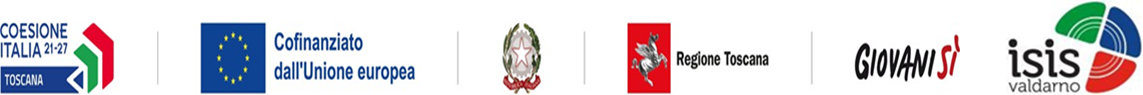 ALL.1AVVISO PUBBLICO PER IL CONFERIMENTO DELLE ATTIVITÀ DI DOCENZA, DA AFFIDARE A PERSONALE ESTERNO ALLA SCUOLA, NEL SETTORE DELL’ ABBIGLIAMENTO PER LA FIGURA PROFESSIONALE DI ADDETTO ALLA REALIZZAZIONE, RIFINITURA E STIRATURA DI CAPI DI ABBIGLIAMENTOClasse 2^ a.s 2023-2024 classe 3^ a.s 2024-2025COD. N. 300918  CUP J54C21000030002SARTAAL DS dell’ ISIS VALDARNOIl sottoscritto/a_____________________________________________________________Nato a____________________________________________il___________________E residente in______________________________________n°_______________________codice fiscale n°_____________________________________________________________fa domanda per l'individuazione di un esperto esterno  in Tecniche ESTETICHE finalizzato alla stipula di un contratto di collaborazione coordinata e continuativa con l'Istituto ISIS Valdarno di San Giovanni Valdarno.Al fine di cui sopra dichiara, ai sensi dell’art. 46 del T.U. approvato con D.P.R. 445/00, sotto personale responsabilità, consapevole di quanto previsto dall’art. 75 del citato T.U. nonché delle sanzioni penali previste dall’art. 76 del citato T.U. rispettivamente nelle ipotesi di non veridicità del contenuto delle dichiarazioni rese e di falsità in atti e dichiarazioni mendaci:Di essere nato/a_____________________________________il______________________Codice fiscale_______________________________________________________________Di essere di stato civile_________________, con n. _____________figli a caricoDi avere cittadinanza_________________________________________________________Oppure:di essere in possesso della seguente cittadinanza dell’Unione Europea__________________Di essere iscritto/a nelle liste elettorali del Comune di_______________________________Oppure:Di non essere stato/a cancellato/a dalle liste elettorali del Comune di ___________________a motivo di____________________________________________Di avere il godimento dei diritti civili e politici;di non essere interdetti o sottoposti a misure che, secondo le leggi vigenti, risultano ostative all’accesso agli impieghi presso gli enti locali e di non aver subito condanne penali;oppure:di aver subito le seguenti condanne penali:________________________________________di non aver procedimenti penali a carico in corso di istruzione o pendenti per il giudiziooppure:di avere i seguenti procedimenti penali in corso____________________________________di non essere stato/a destituito/a o dispensato/a dall’impiego presso Pubbliche Amministrazioni e di non essere stato dichiarato decaduto da un impiego statale ai sensi dell’art. 127 comma 1 lettera d) del T.U. approvato con D.P.R. 3/57 ovvero di non essere stato licenziati per persistente e insufficiente rendimento  o a seguito dell’accertamento che l’impiego venne conseguito mediante la produzione di documenti falsi o comunque con mezzi fraudolenti;di essere fisicamente idoneo/a allo svolgimento di tutte le mansioni;di essere in possesso del seguente titolo di studio___________________________________conseguito il__________________rilasciato da____________________________________con votazione______________________(1);di essere in possesso della patente di categoria B;che intende sostenere il colloquio, previsto dell’avviso;Chiede che le comunicazioni relative al concorso gli vengano inviate al seguente indirizzo:
_______________________________________________via_______________________________n°_______________C.A.P._________________,città__________________________________email_________________________________________Recapito telefonico___________________________________________________________Informativa sintetica sulla privacy:È in vigore il nuovo regolamento privacy 679/2016, pertanto ai sensi dello stesso in particolare gli articoli 7, 13, 15, 16, 17, 18 si comunica che i dati raccolti saranno gestiti ai sensi della norma in epigrafe e che il titolare del trattamento è nominativo scuola in persona del nominativo nella propria qualità di dirigente scolastico protempore. il Responsabile della Protezione dei dati è il dott. Giacomo briga reperibile al seguente indirizzo e-mail giacomobriga@tiscali.it. I dati trattano saranno utilizzati esclusivamente per la finalità di partecipazione all’iniziativa di cui al presente bando e, non saranno trasferiti e resteranno a disposizione dell’interessato fino al termine della procedura.L’informativa completa ed i dettagli sull’utilizzo dei dati sono presenti sul sito istituzionale della scuola al seguente link (http://www.isisvaldarno.gov.it/index.php/privacy).I dati conferiti sono indispensabili per l’esecuzione delle misure precontrattuali ed alla successiva esecuzione del contratto (art. 6 lett. b). L’interessato ha diritto ad accedere ai dati, alla rettifica e cancellazione ed alla ulteriore limitazione d’uso, nonché il diritto alla revoca del consenso e si proporre reclamo all’autorità di controllo, direttamente, protocollo@pec.gpdp.it e/o per il tramite del Responsabile Protezione Dati indicato in precedenza. In caso di rifiuto al trattamento non sarà possibile per l’interessato partecipare all’iniziativa. Non vi sono trattamenti automatizzati del dato con logiche di profilatura dell’utente.L’interessato dichiara di avere preso visione dell’informativa estesa ex art. 13 Reg. UE 676/1& e di esprimere il consenso, al trattamento dei dati del minore per ogni altro fine ulteriore rispetto a quelli di cui art. 6 lett. b) del Reg. Ue 679/16Data___________________									Firma per esteso